1ผลการดำเนินการตามแผนปฏิบัติการป้องกันและปราบปรามการทุจริตและประพฤติมิชอบ องค์การบริหารส่วนตำบลท่าหลวง ประจำปี งบประมาณ ๒๕๖๐ (ครั้งที่๒)2ผลการดำเนินการตามแผนปฏิบัติการป้องกันและปราบปรามการทุจริตและประพฤติมิชอบ องค์การบริหารส่วนตำบลท่าหลวง ประจำปี งบประมาณ ๒๕๖๐ (ครั้งที่๒)3ผลการดำเนินการตามแผนปฏิบัติการป้องกันและปราบปรามการทุจริตและประพฤติมิชอบ องค์การบริหารส่วนตำบลท่าหลวง ประจำปี งบประมาณ ๒๕๖๐ (ครั้งที่๒)4ผลการดำเนินการตามแผนปฏิบัติการป้องกันและปราบปรามการทุจริตและประพฤติมิชอบ องค์การบริหารส่วนตำบลท่าหลวง ประจำปี งบประมาณ ๒๕๖๐ (ครั้งที่๒)หมายเหตุ มีงบประมาณจำกัด จึงมีโครงการปฏิบัติน้อย  ส่วนใหญ่เน้นกิจกรรมรณรงค์ ให้ความรู้ สร้างจิตสำนึก และนำงบประมาณไปแก้ไขปัญหาความเดือดร้อนของประชาชนเป็นสำคัญ 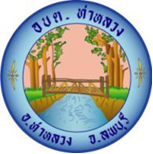 สรุป ผลการดำเนินการป้องกันและปราบปรามการทุจริตและประพฤติมิชอบองค์การบริหารส่วนตำบลท่าหลวง ประจำปี งบประมาณ ๒๕๖๐ ( ครั้งที่ ๒ )www.thalung.go.thกิจกรรม/โครงการตัวชี้วัดผลการดำเนินงานงบประมาณดำเนินการแล้วระหว่างดำเนินการยังไม่ดำเนินการ๑.เวทีประชาคมจัดประชุมประชาคมรับฟังปัญหาความต้องการ ตัดสินใจในโครงการพัฒนา จำนวน ๑ ครั้ง มีผู้เข้าร่วมประชุม ๗๕๖ คนจัดทำแผนพัฒนาสี่ปี(๒๕๖๑-๒๕๖๔)แผนชุมชนประจำปี  ๒๕๖๐๑๓,๕๙๒,๒.อุดหนุนโครงการศูนย์รวมข่าวจัดซื้อจัดจ้าง ระดับอำเภอท่าหลวงมีสถานที่กลางสำหรับการจัดซื่อจัดจ้างอุดหนุนศูนย์รวมข่าว ระดับอำเภอ๒๐,๐๐๐๓.ค่าสื่อสารและโทรคมนาคม(เน็ต)ช่องทางเข้าถึงข้อมูลข่าวสารของทางราชการระบบอินเทอร์เน็ตรองรับการให้บริการและให้ข้อมูลข่าวสารแก่ประชาชน๘๔,๕๑๖๔.โครงการอบรมศึกษาดูงานเศรษฐกิจพอเพียงผู้บริหาร เจ้าหน้าที่และสมาชิกสภา อบต.   ท่าหลวงได้รับความรู้และน้อมนำแนวทางเศรษฐกิจพอเพียงมาใช้ในชีวิตประจำวัน อย่างมีคุณธรรม๒๕๐,๐๐๐๕.โครงการจ้างมหาวิทยาลัย สำรวจความพึงพอใจ ในการให้บริการประชาชนมหาวิทยาลัยราชภัฏนครสวรรค์ความพึงพอใจได้รับในระดับ ร้อยละ ๘๖.๒๕%๒๐,๐๐๐๖.กิจกรรมประชุมคัดเลือกประชาชนในหมู่บ้านเข้าร่วมเป็น คณะกรรมการตรวจการจ้าง หมู่บ้านละ ๒ คน รวม ๙หมู่บ้านมติที่ประชุมจะคัดเลือก มีวาระ ๒ปี รับผิดชอบแต่ละหมู่บ้าน ที่มีโครงการพัฒนาอยู่ในวาระไม่ใช้งบประมาณกิจกรรม/โครงการตัวชี้วัดผลการดำเนินงานงบประมาณดำเนินการแล้วระหว่างดำเนินการยังไม่ดำเนินการ๗.กิจกรรมร่วมประชุมสภาฯแบบมี    ส่วนร่วมหนังสือประชาสัมพันธ์ เชิญชวน ผู้นำท้องที่ ประชาชนเข้าร่วมรับฟังการประชุมสภาท้องถิ่นมีการดำเนินการปีละสี่สมัยประชุมหรือตามวาระความจำเป็นสมัยวิสามัญไม่ใช้งบประมาณ๘.กิจกรรมประชุมประจำเดือนของสมาชิกสภาองค์การบริหารส่วนตำบลท่าหลวงกำหนดประชุมเดือนละ ๑ ครั้ง รวม ไม่น้อยกว่า ๑๒ ครั้งต่อปีตามอำนาจหน้าที่ โปร่งใส มีส่วนร่วมคิดร่วมตัดสินในไม่ใช้งบประมาณ๙.กิจกรรมประชุมสภาท้องถิ่นหรือพนักงานเจ้าหน้าที่ อบต.ท่าหลวงให้รับทราบแนวทางการปฏิบัติตามประมวลจริยธรรม(ฝ่ายประจำและฝ่ายการเมืองปีละไม่น้อยกว่า ๑ ครั้งสามารถปฏิบัติตามแนวทางประมวลจริยธรรมไม่ใช้งบประมาณ๑๐.กิจกรรมประชุมประจำเดือนพนักงานเจ้าหน้าที่ประจำของ องค์การบริหารส่วนตำบลท่าหลวงปีละไม่น้อยกว่า ๑๒ ครั้งสามารถปฏิบัติงานได้อย่างถูกต้อง ตามระเบียบกฎหมายและแก้ไขปัญหาการปฏิบัติงานไม่ใช้งบประมาณกิจกรรม/โครงการตัวชี้วัดผลการดำเนินงานงบประมาณดำเนินการแล้วระหว่างดำเนินการยังไม่ดำเนินการ๑๐.ติดตั้งตู้รับฟังความคิดเห็นของประชาชนจำนวน ๑ แห่งประชาชนมีช่องทางแสดงความคิดเห็นและเสนอแนะปัญหาและความต้องการสะดวกเพิ่มขึ้นไม่ใช้งบประมาณ๑๑.จัดตั้งศูนย์รับเรื่องร้องเรียนร้องทุกข์และศูนย์ยุติธรรมระดับตำบลท่าหลวงจำนวนอย่างละ๑แห่งให้บริการแก้ไขปัญหาแก่ประชาชน รวดเร็ว ตามอำนาจหน้าที่ไม่ใช้งบประมาณ๑๒.จัดทำช่องทางเผยแพร่ข้อมูลข่าสาร และรับเรื่องร้องทุกข์ ร้องเรียนจำนวนช่องทาง สถานที่และบุคคลสามารถแก้ไขปัญหาและความต้องการได้อย่างรวดเร็ว๑.www.thalung.go.th๒.สายตรงนายก ๐๘๒-๒๓๖๙๘๙๙๓,พนักงานเจ้าหน้าที่ และส.อบต. ทุกคนไม่ใช้งบประมาณ๑๓.มีช่องทางเผยแพร่ข้อมูลข่าวสารแก่ประชาชนทั่วไป เว็บไซต์หน่วยงานเผยแพร่ข้อมูลข่าวสารตามระเบียบ ๑.แผนพัฒนาตำบลท่าหลวง๒.แผนดำเนินงาน๓.แผนติดตามและประเมินผล๔.ข้อบัญญัติงบประมาณ ประจำปีไม่ใช้งบประมาณกิจกรรม/โครงการตัวชี้วัดผลการดำเนินงานงบประมาณดำเนินการแล้วระหว่างดำเนินการยังไม่ดำเนินการ๑๔.การวางระบบควบคุมภายในทุกส่วน/ทุกกองมีการวางระบบแก้ไขปัญหาเผยแพร่ตามระเบียบกฎหมายไม่ใช้งบประมาณ๑๕.จัดทำรายงานและติดตามผลแผนพัฒนาประจำปีจัดทำปีละ๑ ครั้งนำเข้าสภาและเผยแพร่ให้ประชาชนรับทราบดำเนินการตามระเบียบกฎหมายไม่ใช้งบประมาณ๑๖.สำรวจความพึงพอใจประชาชน กลุ่มตัวอย่างช่วงจัดทำแผนพัฒนา ปีงบประมาณ ๒๕๖๐ จำนวน ๕๗๐ ตัวอย่างระดับความพึงพอใจ อยู่ในเกณฑ์ พอใจ ถึงพอใจมากไม่ใช้งบประมาณ ๑๗.จัดทำรายงานผลการปฏิบัติงาน ประจำปีรายงานสภาและติดประกาศมีการรายงานการใช้จ่ายเงินงบประมาณไม่ใช้งบประมาณ